Hướng dẫn học sinhh tự học Ngữ văn tuần 24.Tuần 24. Tiết 89HÀNH ĐỘNG NÓI ( Tự học có hướng dẫn)Học sinh cần nắm được mục đích mà lời nói muốn hướng tới là gì?Dựa vào mục đích của lời nói, đặt tên cho các hành động nói.Có thể có các hành động nói như: Hỏi, ra lệnh, yêu cầu, khuyên nhủ, bọc lộ cảm xúc….************************************* Tuần 24. Tiết 90NƯỚC ĐẠI VIỆT TA.( Bình Ngô đại cáo)    { Nguyễn Trãi}Học sinh cần nắm được một số thông tin về tác giả Nguyễn Trãi (SGK Ngữ văn 7 tập 1)Tìm hiểu thể Cáo và hoàn cảnh ra đời của văn bản.Học sinh tự đọc với giọng mạnh mẽ dứt khoát.Dựa vào các từ ngữ lập luận “ Từng nghe, Vậy nên” và nội dug của văn bản ta có thể chia văn bản ra thành mấy phần?Theo em tiền đề tác giả khẳng định chân lí  nào? Chỉ ra ai là người thực hiện nhân nghĩa, kẻ nào là kẻ bạo ngược?Tác giả đã khẳng định nền đọc lập dân tộc qua những yếu tố nào? ( chủ quyền riêng, lãnh thổ riêng, lịch sử riêng, phong tục riêng, văn hiến lâu đời.)Sức mạnh của nhân nghĩa và chân lí độc lập dân tộc được thể nhiện như thế nào trong phần cuối của văn bản?Văn bản được coi là Bản tuyên ngôn độc lập thứ  2 của nước Việt. vậy nó có gì tiến bộ và phát  triển hơn Bản tuyên ngôn thứ nhất( Nam quốc sơn hà) của Lí Thường Kiệt?Nghệ thuật gì đã được sử dụng khi khẳng định nền độc lập của nước Việt? ( Biện pháp liệt kê, so sánh, đối lập..)Hoàn thành lập luận của tác giả theo sơ đồ sau?*****************************************Tuần 24. Tiết 91VIẾT ĐOẠN VĂN TRÌNH BÀY LUẬN ĐIỂMHọc sinh đọc đoạn văn trong ngữ liệu xác định câu chủ đề của đoạn, vị trí của chúng trong đoạn văn.?Các câu văn còn lại có nhiệm vụ gì trong đoạn văn? ( Làm sáng tỏ vấn đề được nói tới ở câu chủ đề.)Các câu văn khác được sắp xếp như thế nào để trình bày nội dung của đoạn?Học sinh làm bài tập 1, 2  trong phần luyện tập (SGK 81) Học sinh viết đoạn văn ngắn triển khai ý Học phải kết hợp làm bài tập thì mới hiểu bài?Tuần 24. Tiết 92BÀN LUẬN VỀ PHÉP HỌC                                                                      (Nguyễn Thiếp)Học sinh cần nắm được một số thông tin về tác giả Nguyễn Thiếp(SGK Ngữ văn 8 tập 2)Tìm hiểu thể Tấu và hoàn cảnh ra đời của văn bản.Học sinh tự đọc với giọng vừa phải, thể hiện sự khiêm nhường của kẻ bề tôi.Theo tác giả mục đích của việc học là gì?Tác giiar đã phê phán lối học sai trái, lệch lạc nào, tác hại của những lối học sai trái lệch lạc đó?Nguyễn Thiếp đã đề xuất những chính sách gì? Và tác giả đã đề xuất lối học đúng đắn như thế nào? (Học từ thấp đến cao, học rộng rồi tóm lược cho gọn, học phải đi đôi với hành…)Hoàn thành sơ đồ lập luận cho bài Bàn luận về phép học của Nguyễn Thiếp.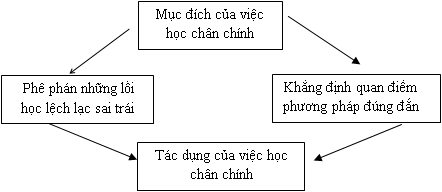 